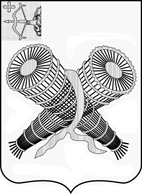 АДМИНИСТРАЦИЯ ГОРОДА СЛОБОДСКОГОКИРОВСКОЙ ОБЛАСТИПОСТАНОВЛЕНИЕ от 22.05.2018 № 1005 г. Слободской Кировской областиО внесении изменения в постановление администрации города Слободского от 29.03.2017 № 534В связи с кадровыми изменениями администрация города Слободского ПОСТАНОВЛЯЕТ:1. Внести изменение в постановление администрации города Слободского от 29.03.2017 № 534 «Об общественной комиссии по сбору, оценке предложений и координации работы на территории города Слободского в рамках приоритетного проекта «Формирование комфортной городской среды», а именно: Утвердить состав общественной комиссии по сбору, оценке предложений и координации работы на территории города Слободского в рамках приоритетного проекта «Формирование комфортной городской среды» в новой редакции. Прилагается.2. Организационному отделу администрации города обеспечить размещение постановления на официальном сайте города Слободского.	3. Контроль за выполнением постановления возложить на заместителя главы администрации города Слободского - управляющего делами Шабалина И.О.И.о. главы города Слободского     П.О. ВайкутисПОДГОТОВЛЕНО:Заведующая отделом экономическогоразвития, потребительских рынков имуниципальных закупок администрациигорода                                                                                               И.А.Харитонова СОГЛАСОВАНО:Начальник управления по деламГО, ЧС, ЖКХ  и благоустройства администрации города Слободского                                             А.Г.ПлотниковЗаведующая правовым отделомадминистрации города Слободского                                            К.Б. МихайловаРазослано:  Дело – 2;  Щекуриной Н.Г.-1,Плотникову А.Г. -1, Отдел экономики – 1; Организационный отдел -1, регистр-1УТВЕРЖДЕНпостановлением администрации города Слободскогоот 22.05.2018 № 1005СОСТАВобщественной комиссии по сбору, оценке предложений и координации работы на территории города Слободского в рамках приоритетного проекта «Формирование комфортной городской среды» ЖЕЛВАКОВАИрина ВикторовнаЩЕКУРИНАНаталья ГеннадьевнаКОРМЩИКОВИлья СергеевичЧлены комиссии:АВЕРИНАНаталья ПетровнаГОРДЕЕВАМарина АлексеевнаДРАЧКОВАГалина НиколаевнаКОЛЕВАТЫХ Марина АнатольевнаПЛОТНИКОВАндрей ГеннадьевичПОЛУЭКТОВСергей ВалентиновичРЕЗВОВАЛюдмила БорисовнаХАРИТОНОВАИрина АлексеевнаЧУРИННиколай ПетровичШУЛАКОВАМарина Николаевна- глава города Слободского, председатель общественной комиссиизаместитель главы администрации города Слободского, заместитель председателя общественной комиссииконсультант по информационным технологиям, связям c общественностью и СМИ организационного отдела администрации города Слободского, секретарь общественной комиссии- начальник Финансового управления администрации города Слободского- директор МУП «Управляющая компания «Первомаец» (по согласованию)- старший инспектор управления по делам ГО, ЧС, ЖКХ и благоустройства администрации города Слободского- общественный представитель центра общественного контроля «ЖКХ и контроль»в городе Слободском (по согласованию)- начальник управления по делам ГО, ЧС, ЖКХ и благоустройства администрации города Слободского- директор ООО «Благоустройство»,депутат Слободской городской Думы (по согласованию)- директор отдела новостей телеканала «СКАТ» (по согласованию)- заведующая отделом экономического развития, потребительских рынков и муниципальных закупок администрации города Слободского- депутат Слободской городской Думы (по согласованию)- заведующая отделом архитектуры и строительства администрации города Слободского